lMADONAS NOVADA PAŠVALDĪBA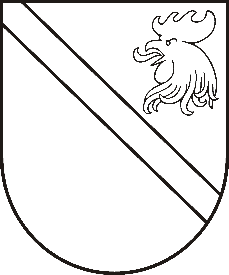 Reģ. Nr. 90000054572Saieta laukums 1, Madona, Madonas novads, LV-4801 t. 64860090, e-pasts: pasts@madona.lv ___________________________________________________________________________MADONAS NOVADA PAŠVALDĪBAS DOMESLĒMUMSMadonā2021.gada 29.aprīlī							            		 Nr.175									    (protokols Nr.10, 12.p.)Par grozījumiem 2021. gada 19. janvāra lēmumā Nr. 20 (protokols Nr.2, 19.p.) “Par zemes lietošanas mērķa noteikšanu nekustamā īpašuma “Rītiņi” Sarkaņu pagastā, Madonas novadā, kadastra numurs  7090 002 0054”Madonas novada pašvaldībā 2021. gada 19. janvārī tika pieņemts lēmums Nr. 20 (protokols Nr.2, 19.p) “Par zemes lietošanas mērķa noteikšanu nekustamā īpašuma “Rītiņi” Sarkaņu pagastā, Madonas novadā, kadastra numurs 7090 002 0054”.Madonas novada pašvaldībā saņemts […] iesniegums ar lūgumu noteikt zemes vienības daļai ar kadastra apzīmējumu 7090 002 0054 8002 nekustamā īpašuma lietošanas mērķi un tam piekrītošo platību nekustamajā īpašumā “Rītiņi”, Sarkaņu pagastā, Madonas novadā, kadastra numurs 7090 002 0054. Līdz ar to nepieciešams precizēt piekrītošās platības esošajiem nekustamā īpašuma lietošanas mērķiem. Zemes vienībai ar kadastra apzīmējumu 7090 002 0054  noteikti nekustamā īpašuma lietošanas mērķi – lauksaimnieciska rakstura uzņēmumu apbūve (NĪLM kods 1003) 0,2 ha platībā un zeme, uz kuras galvenā saimnieciskā darbība ir lauksaimniecība (NĪLM kods 0101) 19, 9 ha platībā. Saskaņā ar spēkā esošiem 16.07.2013. Madonas novada saistošiem noteikumiem Nr.15 „Madonas novada teritorijas plānojuma 2013-2025.gadam Teritorijas izmantošanas un apbūves noteikumi un Grafiskā daļa ” daļā teritorijas atļautā izmantošana ir lauku zemes (L1) un pārējās mežu teritorijas (M2). Līdz ar to paredzētā darbība atbilst Madonas novada teritorijas plānojumam, kas ļauj veikt grozījumus lēmuma 1.punktā, izsakot to jaunā redakcijā.	Pamatojoties uz „Nekustamā īpašuma valsts kadastra likuma” 9.panta pirmās daļas 1.punktu, 20.06.2006 Ministru kabineta noteikumiem Nr.496 „Nekustamā īpašuma lietošanas mērķu klasifikācijas un nekustamā īpašuma lietošanas mērķu noteikšanas un maiņas kārtība” III.daļas 17.5.punktu un IV.daļas 35.punktu, atklāti balsojot:  PAR –  14 (Agris Lungevičs, Aleksandrs Šrubs, Andris Dombrovskis, Andris Sakne, Artūrs Čačka, Artūrs Grandāns, Gatis Teilis, Gunārs Ikaunieks, Inese Strode, Ivars Miķelsons, Kaspars Udrass, Valda Kļaviņa, Valentīns Rakstiņš, Zigfrīds Gora), PRET – NAV, ATTURAS – NAV, Madonas novada pašvaldības dome NOLEMJ:Nekustamajā īpašumā “Rītiņi”, Sarkaņu pagastā, Madonas novadā, zemes vienībai ar kadastra apzīmējumu 7090 002 0054 noteikt nekustamā īpašuma lietošanas mērķus  - lauksaimnieciska rakstura uzņēmumu apbūve (NĪLM kods 1003), 0,6 ha platībā un zeme, uz kuras galvenā saimnieciskā darbība ir lauksaimniecība (NĪLM kods 0101) 19,5 ha platībā.Saskaņā ar Administratīvā procesa likuma 188.panta pirmo daļu, lēmumu var pārsūdzēt viena mēneša laikā no lēmuma spēkā stāšanās dienas Administratīvajā rajona tiesā.Saskaņā ar Administratīvā procesa likuma 70.panta pirmo daļu, lēmums stājas spēkā ar brīdi, kad tas paziņots adresātam.Domes priekšsēdētājs						    A.Lungevičs Dzelzkalēja 28080417